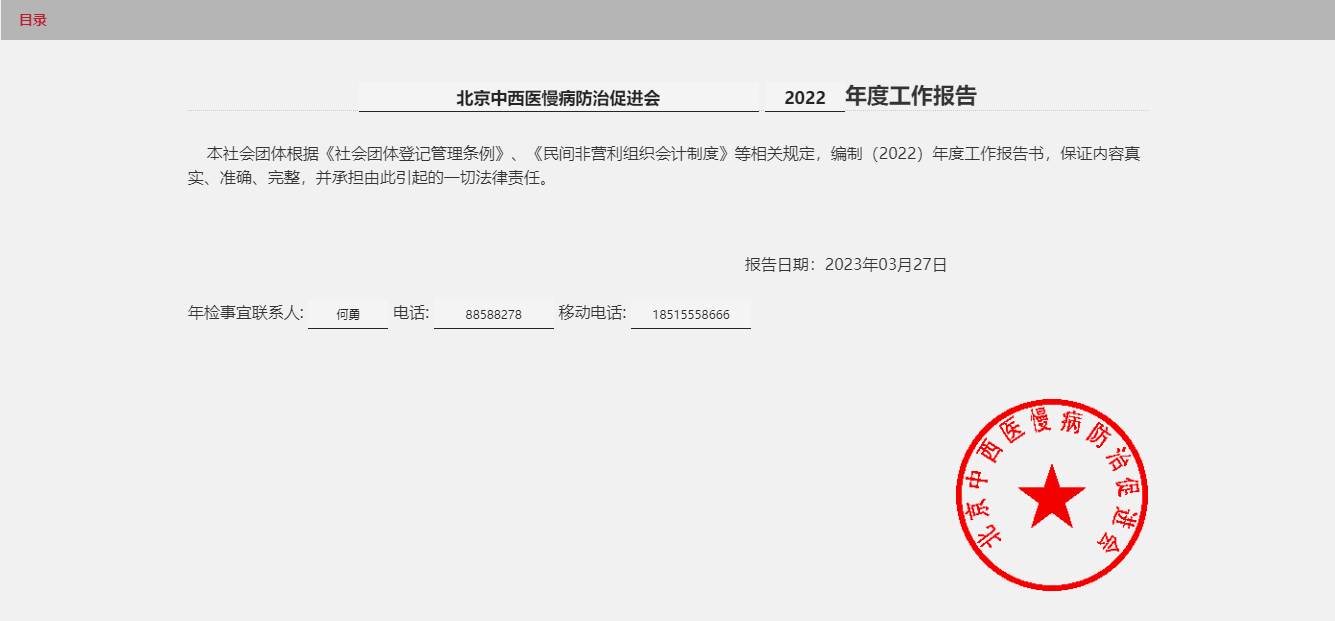 年检目录一、基本信息二、内部建设情况三、接受监督管理情况四、财务会计报告五、总结和计划六、其他需要说明的情况七、监事会意见八、业务主管单位审查意见九、登记管理机关审查意见年报目录一、内部治理情况二、分支机构、实体机构情况三、本年度收入情况四、业务活动情况五、人力资源情况六、党建活动情况七、涉外活动情况一、基本信息二、内部建设情况	（一）本年度会议及换届情况    	注：1.未按章程规定换届、开会的，请在“六、其他需要说明的情况”中说明相关情况。2.请根据年检需要上传章程。	（二）内部管理情况接受监督管理情况四、财务会计报告（一）资产负债表（二）业务活动表五、工作总结本年度工作总结六、其他需要说明的情况    		七、监事会意见监事长签字：八、业务主管单位审查意见日期: 业务主管单位签章：九、登记管理机关审查意见一、内部治理情况（一）理事会人员情况注：如贵会设立常务理事会，请将常务理事会成员放在表格中最前面（二）监事会、名誉职务人员情况（三）领薪人员统计表分支（代表）机构、实体机构情况（一）分支（代表）机构情况表   （二）实体机构情况表三、本年度收入情况（一）会费（二）接受政府资助、政府购买、承办委托收入四、开展活动情况 （一）开展业务活动情况注：该表请认真填写，作为社团开展活动评价标准，至少填写3项2022年度参与乡村振兴和东西部协作项目统计表		单位：（元） 填报说明：1.项目地到省级，下拉菜单选项（31个省级行政区）；2.详细地点具体到县、乡镇、村；3.项目类别：产业、教育、健康、科技、金融、生活资助、生态、基础设施、志愿服务、消费；4.单位：元；5.项目概述：不超过100字；6.对志愿服务、技能培训、软件、知识产权等非现金物资类的投入按折价填报，并在项目概述中说明折价办法；7.社会组织动员企业会员或个人会员发起的项目应在项目中明确表述，并列出主要会员的名称。填报说明：从业（工作）人员总数 = 专职 + 兼职 = 男 + 女 从业（工作）人员总数 = 学历合计 = 年龄合计 = 职称合计(不含其中) = 在本单位工作年限合计执行工资制度包括：1行政机关、2参照全额拨款事业单位、3参照差额拨款事业单位、4参照自收自支事业单位、5自定岗位六、党建工作情况填表说明：1.社会组织党员信息已建立党组织的，党员总数=社会组织党组织中的党员数量；未建立党组织的，党员总数=专职党员+非专职党员。专职党员指工资、社保等人事关系属于社会组织的党员；非专党员指人事关系不属于社会组织但全职从事社会组织工作的党员，或者理事会、监事会等机构中的党员；党员详细信息列表需填写的党员信息行数应与党员总数相等。2.社会组织党组织信息已建立党组织的，请勾选党组织类型，请严格按照上级党委批复党组织成立红头文件，填写党组织名称、上级党组织名称；未建立党组织的社会组织，请勾选未建立党组织的原因，请按照实际情况填写党建指导员信息和群团组织建设情况。3.社会组织党组织党建活动开展情况“党员教育管理、组织生活和规范化建设情况”请简述落实党章党规及相关规定的情况：“按照上级党组织要求落实工作任务情况”请简述落实上级党委工作任务情况，党员组织关系属于市行业协会商会综合党委系统的党支部，请填写党员属地化工作任务完成情况；“党组织发挥作用情况”请简述党组织参与内部治理等发挥作用情况；未建立党组织的社会组织无需填写此部分。4.数据字典（数据项用“、”划分）：性别：女、男民族：汉族、少数民族学历：专科及以下、本科、硕士研究生、博士研究生社会组织内职务：会长/理事长、副会长/副理事长、常务副会长/常务副理事长、秘书长、监事长、主任/院长、所长、理事/监事、内设机构负责人、一般工作人员、其他党员类别：预备党员、正式党员未建党组织原因：有党员但未建立党组织、无党员、其他原因党组织类型：党委、党总支部、党支部、党小组、流动党员党支部（功能性党组织）、其他2022年度对外工作情况（信息采集表） 3、涉外活动情况名    称北京中西医慢病防治促进会北京中西医慢病防治促进会北京中西医慢病防治促进会北京中西医慢病防治促进会北京中西医慢病防治促进会北京中西医慢病防治促进会北京中西医慢病防治促进会北京中西医慢病防治促进会北京中西医慢病防治促进会北京中西医慢病防治促进会业务主管单位无(中关村)无(中关村)无(中关村)无(中关村)无(中关村)无(中关村)无(中关村)无(中关村)无(中关村)无(中关村)业务范围开展慢性病防治技术的研发；学术交流；技术成果转化；专业技术培训咨询会展；出版编辑内部刊物；政府委托事项；国际交流合作。开展慢性病防治技术的研发；学术交流；技术成果转化；专业技术培训咨询会展；出版编辑内部刊物；政府委托事项；国际交流合作。开展慢性病防治技术的研发；学术交流；技术成果转化；专业技术培训咨询会展；出版编辑内部刊物；政府委托事项；国际交流合作。开展慢性病防治技术的研发；学术交流；技术成果转化；专业技术培训咨询会展；出版编辑内部刊物；政府委托事项；国际交流合作。开展慢性病防治技术的研发；学术交流；技术成果转化；专业技术培训咨询会展；出版编辑内部刊物；政府委托事项；国际交流合作。开展慢性病防治技术的研发；学术交流；技术成果转化；专业技术培训咨询会展；出版编辑内部刊物；政府委托事项；国际交流合作。开展慢性病防治技术的研发；学术交流；技术成果转化；专业技术培训咨询会展；出版编辑内部刊物；政府委托事项；国际交流合作。开展慢性病防治技术的研发；学术交流；技术成果转化；专业技术培训咨询会展；出版编辑内部刊物；政府委托事项；国际交流合作。开展慢性病防治技术的研发；学术交流；技术成果转化；专业技术培训咨询会展；出版编辑内部刊物；政府委托事项；国际交流合作。开展慢性病防治技术的研发；学术交流；技术成果转化；专业技术培训咨询会展；出版编辑内部刊物；政府委托事项；国际交流合作。性质类别联合性联合性联合性联合性联合性统一代码511100003354687999511100003354687999511100003354687999511100003354687999511100003354687999511100003354687999511100003354687999511100003354687999511100003354687999511100003354687999成立时间2015-03-242015-03-24注册资金注册资金注册资金注册资金注册资金注册资金300000元

300000元

法定代表人姓名何青性别性别女女女女出生日期1969-10-15法定代表人政治面貌群众学历学历本科本科本科本科社团职务副理事长(副会长、副主席)法定代表人移动电话13911699995座机座机座机座机座机座机8858827888588278法定代表人是否担任其他社会团体法定代表人〇是⊙否〇是⊙否担任的社团名称担任的社团名称担任的社团名称担任的社团名称住    所北京市海淀区北洼路45号百花文化产业园C座（北楼）101-1005室北京市海淀区北洼路45号百花文化产业园C座（北楼）101-1005室住所类型住所类型住所类型住所类型住所类型住所类型租赁租赁是否合署办公〇是⊙否〇是⊙否网站地址网站地址网站地址网站地址网站地址网站地址www.ccpp010.org.cnwww.ccpp010.org.cn办公电话8858827888588278电子邮件电子邮件电子邮件电子邮件电子邮件电子邮件jzyx010@163.comjzyx010@163.com会　　员单位会员数量单位会员数量525252个人会员数量个人会员数量个人会员数量285285举办刊物公开发行的刊物种类公开发行的刊物种类无无无内部资料性刊物种类内部资料性刊物种类内部资料性刊物种类无无资质是否具有免税资格是否具有免税资格⊙是〇否⊙是〇否⊙是〇否免税金额（元）免税金额（元）免税金额（元）53762127.5053762127.50理事长（会长）信息姓名晏军晏军晏军性别男男出生日期1968-02-12理事长（会长）信息政治面貌中共党员中共党员中共党员学历博士博士移动电话18345598626理事长（会长）信息任职日期2021-01-012021-01-012021-01-01（原）工作单位及职务（原）工作单位及职务（原）工作单位及职务北京中医药大学东直门医院北京中医药大学东直门医院理事长（会长）信息是否担任其他社会团体理事长（会长）〇是⊙否〇是⊙否〇是⊙否担任的社团名称担任的社团名称担任的社团名称秘书长信息姓名何勇何勇何勇性别男男出生日期1973-03-29秘书长信息政治面貌中共党员中共党员中共党员学历博士博士移动电话18515558666秘书长信息任职日期2021-01-012021-01-012021-01-01（原）工作单位及职务（原）工作单位及职务（原）工作单位及职务北京伯华龙友医学科技中心北京伯华龙友医学科技中心秘书长信息产生方式选举选举选举是否专职是否专职是否专职〇是⊙否〇是⊙否秘书长信息是否担任其他社会团体秘书长〇是⊙否〇是⊙否〇是⊙否担任的社团名称担任的社团名称担任的社团名称理事会其他信息理事数7人

7人

7人

常务理事数常务理事数常务理事数0人

0人

理事会其他信息负责人数2人

2人

2人

70岁以上负责人数70岁以上负责人数70岁以上负责人数0人

0人

理事会其他信息现职领导干部兼职负责人省部级及以上（）人

省部级及以上（）人

省部级及以上（）人

厅局级（0）人

厅局级（0）人

厅局级（0）人

县处级（0）人

县处级（0）人

理事会其他信息退（离）休领导干部担任负责人省部级及以上（0）人

省部级及以上（0）人

省部级及以上（0）人

厅局级（）人

厅局级（）人

厅局级（）人

县处级（0）人

县处级（0）人

理事会其他信息退（离）休领导干部担任理事省部级及以上（0）人

省部级及以上（0）人

省部级及以上（0）人

厅局级（0）人

厅局级（0）人

厅局级（0）人

县处级（0）人

县处级（0）人

最高权力机构：□会员大会☑会员代表大会□会员大会☑会员代表大会是否设立常务理事会：□是☑否章程规定章程规定换届或会议情况换届或会议情况换届或会议情况会员（代表）大会每届（5）年

会员（代表）大会每届（5）年

本届会员大会起始时间为（2020-12-21）

本届会员大会起始时间为（2020-12-21）

本届会员大会起始时间为（2020-12-21）

是否到期未换届：⊙是〇否是否到期未换届：⊙是〇否是否到期未换届：⊙是〇否最后一次会员（代表）大会时间为（2022-11-30）

最后一次会员（代表）大会时间为（2022-11-30）

最后一次会员（代表）大会时间为（2022-11-30）

本年度召开理事会（2）次

本年度召开理事会（2）次

本年度召开理事会（2）次

本年度召开常务理事会（0）次

本年度召开常务理事会（0）次

本年度召开常务理事会（0）次

各项制度建设情况法人证书保管、使用制度☑ 印章保管、使用制度☑ 民主决策制度☑ 财务及固定资产管理制度☑ 分支（代表）机构管理制度☑ 重大事项报告制度☑ 捐赠公示制度☑法人证书保管、使用制度☑ 印章保管、使用制度☑ 民主决策制度☑ 财务及固定资产管理制度☑ 分支（代表）机构管理制度☑ 重大事项报告制度☑ 捐赠公示制度☑法人证书保管、使用制度☑ 印章保管、使用制度☑ 民主决策制度☑ 财务及固定资产管理制度☑ 分支（代表）机构管理制度☑ 重大事项报告制度☑ 捐赠公示制度☑法人证书保管、使用制度☑ 印章保管、使用制度☑ 民主决策制度☑ 财务及固定资产管理制度☑ 分支（代表）机构管理制度☑ 重大事项报告制度☑ 捐赠公示制度☑法人证书保管、使用制度☑ 印章保管、使用制度☑ 民主决策制度☑ 财务及固定资产管理制度☑ 分支（代表）机构管理制度☑ 重大事项报告制度☑ 捐赠公示制度☑法人证书保管、使用制度☑ 印章保管、使用制度☑ 民主决策制度☑ 财务及固定资产管理制度☑ 分支（代表）机构管理制度☑ 重大事项报告制度☑ 捐赠公示制度☑法人证书保管、使用制度☑ 印章保管、使用制度☑ 民主决策制度☑ 财务及固定资产管理制度☑ 分支（代表）机构管理制度☑ 重大事项报告制度☑ 捐赠公示制度☑法人证书保管、使用制度☑ 印章保管、使用制度☑ 民主决策制度☑ 财务及固定资产管理制度☑ 分支（代表）机构管理制度☑ 重大事项报告制度☑ 捐赠公示制度☑各项制度建设情况办公及安全制度☑ 档案管理制度☑ 工作人员聘用制度☑ 薪酬管理制度☑ 考核奖惩制度☑ 业务培训制度☑办公及安全制度☑ 档案管理制度☑ 工作人员聘用制度☑ 薪酬管理制度☑ 考核奖惩制度☑ 业务培训制度☑办公及安全制度☑ 档案管理制度☑ 工作人员聘用制度☑ 薪酬管理制度☑ 考核奖惩制度☑ 业务培训制度☑办公及安全制度☑ 档案管理制度☑ 工作人员聘用制度☑ 薪酬管理制度☑ 考核奖惩制度☑ 业务培训制度☑办公及安全制度☑ 档案管理制度☑ 工作人员聘用制度☑ 薪酬管理制度☑ 考核奖惩制度☑ 业务培训制度☑办公及安全制度☑ 档案管理制度☑ 工作人员聘用制度☑ 薪酬管理制度☑ 考核奖惩制度☑ 业务培训制度☑办公及安全制度☑ 档案管理制度☑ 工作人员聘用制度☑ 薪酬管理制度☑ 考核奖惩制度☑ 业务培训制度☑办公及安全制度☑ 档案管理制度☑ 工作人员聘用制度☑ 薪酬管理制度☑ 考核奖惩制度☑ 业务培训制度☑财务资产银行账户人民币开户银行人民币开户银行中国建设银行股份有限公司北京西钓鱼台支行中国建设银行股份有限公司北京西钓鱼台支行中国建设银行股份有限公司北京西钓鱼台支行中国建设银行股份有限公司北京西钓鱼台支行中国建设银行股份有限公司北京西钓鱼台支行财务资产银行账户开户名称开户名称北京中西医慢病防治促进会北京中西医慢病防治促进会北京中西医慢病防治促进会账号11001175500053000266财务资产银行账户财务资产银行账户其他开户银行1其他开户银行1华夏银行股份有限公司北京分行营业部华夏银行股份有限公司北京分行营业部华夏银行股份有限公司北京分行营业部华夏银行股份有限公司北京分行营业部华夏银行股份有限公司北京分行营业部财务资产银行账户开户名称开户名称北京中西医慢病防治促进会北京中西医慢病防治促进会北京中西医慢病防治促进会账号10250000003214924财务资产银行账户财务资产银行账户其他开户银行2其他开户银行200000财务资产银行账户开户名称开户名称000账号0财务资产银行账户财务资产银行账户其他开户银行3其他开户银行300000财务资产银行账户开户名称开户名称000账号0财务资产银行账户财务资产银行账户外币开户银行外币开户银行00000财务资产银行账户开户名称开户名称000账号0财务资产财务核算是否独立 财务核算是否独立 ⊙是〇否⊙是〇否税务登记税务登记税务登记☑国税 ☑地税□未登记财务资产专职财会人员数专职财会人员数11其中具有从业资格人数其中具有从业资格人数其中具有从业资格人数1财务资产执行会计制度执行会计制度☑《民间非营利组织会计制度》□其他会计制度☑《民间非营利组织会计制度》□其他会计制度☑《民间非营利组织会计制度》□其他会计制度☑《民间非营利组织会计制度》□其他会计制度☑《民间非营利组织会计制度》□其他会计制度☑《民间非营利组织会计制度》□其他会计制度财务资产使用票据使用票据票据类型发放机关票据类型发放机关票据类型发放机关票据类型发放机关票据类型发放机关票据类型发放机关财务资产使用票据使用票据☑会费票据☑捐赠票据☑税务发票□行政事业性收费票据□中央单位内部往来结算票据□其他1□其他2☑会费票据☑捐赠票据☑税务发票□行政事业性收费票据□中央单位内部往来结算票据□其他1□其他2☑会费票据☑捐赠票据☑税务发票□行政事业性收费票据□中央单位内部往来结算票据□其他1□其他2☑会费票据☑捐赠票据☑税务发票□行政事业性收费票据□中央单位内部往来结算票据□其他1□其他2☑会费票据☑捐赠票据☑税务发票□行政事业性收费票据□中央单位内部往来结算票据□其他1□其他2其他1：

财务资产使用票据使用票据☑会费票据☑捐赠票据☑税务发票□行政事业性收费票据□中央单位内部往来结算票据□其他1□其他2☑会费票据☑捐赠票据☑税务发票□行政事业性收费票据□中央单位内部往来结算票据□其他1□其他2☑会费票据☑捐赠票据☑税务发票□行政事业性收费票据□中央单位内部往来结算票据□其他1□其他2☑会费票据☑捐赠票据☑税务发票□行政事业性收费票据□中央单位内部往来结算票据□其他1□其他2☑会费票据☑捐赠票据☑税务发票□行政事业性收费票据□中央单位内部往来结算票据□其他1□其他2其他2：

接受捐赠⊙是〇否⊙是〇否境内捐赠53762127.5元

境内捐赠53762127.5元

境内捐赠53762127.5元

境外捐赠0元

境外捐赠0元

境外捐赠0元

举办评比达标表彰活动情况共举办（0）项，批准（0）项



评比达标表彰活动名称评比达标表彰活动名称评比达标表彰活动名称评比达标表彰活动名称评比达标表彰活动名称是否批准是否批准是否批准批准部门批准部门批准部门是否收费是否收费举办评比达标表彰活动情况共举办（0）项，批准（0）项



是否是否是否是否是否行政处罚是否受到过行政处罚？是否受到过行政处罚？行政处罚时间行政处罚时间行政处罚时间行政处罚时间行政处罚种类行政处罚种类行政处罚种类行政处罚种类行政处罚实施机关行政处罚实施机关行政处罚实施机关行政处罚□是☑否□是☑否上一年度年检结论（及整改情况）上年度年检结论上年度年检结论上年度年检结论年检结论为：合格。

年检结论为：合格。

年检结论为：合格。

年检结论为：合格。

年检结论为：合格。

年检结论为：合格。

年检结论为：合格。

年检结论为：合格。

年检结论为：合格。

年检结论为：合格。

上一年度年检结论（及整改情况）整改情况整改情况整改情况□是☑否□是☑否□是☑否□是☑否□是☑否□是☑否□是☑否□是☑否□是☑否□是☑否上一年度年检结论（及整改情况）如选“是”，请详细说明针对责令整改通知书或改进建议书中提出的问题都采取了哪些整改措施如选“是”，请详细说明针对责令整改通知书或改进建议书中提出的问题都采取了哪些整改措施如选“是”，请详细说明针对责令整改通知书或改进建议书中提出的问题都采取了哪些整改措施评估情况评估等级评估有效期评估有效期评估有效期至



至



是否参加 2023 年评估是否参加 2023 年评估是否参加 2023 年评估☑是□否注：请根据监督管理要求，上传整改报告。填报提示：根据《社会组织评估管理办法》(中华人民共和国民政部令 第39号)，社会组织评估，是指各级人民政府民政部门为依法实施社会组织监督管理职责，促进社会组织健康发展，依照规范的方法和程序，由评估机构根据评估标准，对社会组织进行客观、全面的评估，并作出评估等级 结论。社会组织评估结果分为5个等级，由高至低依次为5A级(AAAAA)、4A级(AAAA)、3A 级	(AAA)、2A级(AA)、1A级(A)。获得评估等级的社会组织在开展对外活动和宣传时，可以将评估 等级证书作为信誉证明出示。社会组织评估等级有效期为5年。评估等级有效期满前2年，社会组织可以申请重新评估。符合参加评估条件未申请参加评估或者评估等级有效期满后未再申请参加评估的社会组织，视为无评估等级。注：请根据监督管理要求，上传整改报告。填报提示：根据《社会组织评估管理办法》(中华人民共和国民政部令 第39号)，社会组织评估，是指各级人民政府民政部门为依法实施社会组织监督管理职责，促进社会组织健康发展，依照规范的方法和程序，由评估机构根据评估标准，对社会组织进行客观、全面的评估，并作出评估等级 结论。社会组织评估结果分为5个等级，由高至低依次为5A级(AAAAA)、4A级(AAAA)、3A 级	(AAA)、2A级(AA)、1A级(A)。获得评估等级的社会组织在开展对外活动和宣传时，可以将评估 等级证书作为信誉证明出示。社会组织评估等级有效期为5年。评估等级有效期满前2年，社会组织可以申请重新评估。符合参加评估条件未申请参加评估或者评估等级有效期满后未再申请参加评估的社会组织，视为无评估等级。注：请根据监督管理要求，上传整改报告。填报提示：根据《社会组织评估管理办法》(中华人民共和国民政部令 第39号)，社会组织评估，是指各级人民政府民政部门为依法实施社会组织监督管理职责，促进社会组织健康发展，依照规范的方法和程序，由评估机构根据评估标准，对社会组织进行客观、全面的评估，并作出评估等级 结论。社会组织评估结果分为5个等级，由高至低依次为5A级(AAAAA)、4A级(AAAA)、3A 级	(AAA)、2A级(AA)、1A级(A)。获得评估等级的社会组织在开展对外活动和宣传时，可以将评估 等级证书作为信誉证明出示。社会组织评估等级有效期为5年。评估等级有效期满前2年，社会组织可以申请重新评估。符合参加评估条件未申请参加评估或者评估等级有效期满后未再申请参加评估的社会组织，视为无评估等级。注：请根据监督管理要求，上传整改报告。填报提示：根据《社会组织评估管理办法》(中华人民共和国民政部令 第39号)，社会组织评估，是指各级人民政府民政部门为依法实施社会组织监督管理职责，促进社会组织健康发展，依照规范的方法和程序，由评估机构根据评估标准，对社会组织进行客观、全面的评估，并作出评估等级 结论。社会组织评估结果分为5个等级，由高至低依次为5A级(AAAAA)、4A级(AAAA)、3A 级	(AAA)、2A级(AA)、1A级(A)。获得评估等级的社会组织在开展对外活动和宣传时，可以将评估 等级证书作为信誉证明出示。社会组织评估等级有效期为5年。评估等级有效期满前2年，社会组织可以申请重新评估。符合参加评估条件未申请参加评估或者评估等级有效期满后未再申请参加评估的社会组织，视为无评估等级。注：请根据监督管理要求，上传整改报告。填报提示：根据《社会组织评估管理办法》(中华人民共和国民政部令 第39号)，社会组织评估，是指各级人民政府民政部门为依法实施社会组织监督管理职责，促进社会组织健康发展，依照规范的方法和程序，由评估机构根据评估标准，对社会组织进行客观、全面的评估，并作出评估等级 结论。社会组织评估结果分为5个等级，由高至低依次为5A级(AAAAA)、4A级(AAAA)、3A 级	(AAA)、2A级(AA)、1A级(A)。获得评估等级的社会组织在开展对外活动和宣传时，可以将评估 等级证书作为信誉证明出示。社会组织评估等级有效期为5年。评估等级有效期满前2年，社会组织可以申请重新评估。符合参加评估条件未申请参加评估或者评估等级有效期满后未再申请参加评估的社会组织，视为无评估等级。注：请根据监督管理要求，上传整改报告。填报提示：根据《社会组织评估管理办法》(中华人民共和国民政部令 第39号)，社会组织评估，是指各级人民政府民政部门为依法实施社会组织监督管理职责，促进社会组织健康发展，依照规范的方法和程序，由评估机构根据评估标准，对社会组织进行客观、全面的评估，并作出评估等级 结论。社会组织评估结果分为5个等级，由高至低依次为5A级(AAAAA)、4A级(AAAA)、3A 级	(AAA)、2A级(AA)、1A级(A)。获得评估等级的社会组织在开展对外活动和宣传时，可以将评估 等级证书作为信誉证明出示。社会组织评估等级有效期为5年。评估等级有效期满前2年，社会组织可以申请重新评估。符合参加评估条件未申请参加评估或者评估等级有效期满后未再申请参加评估的社会组织，视为无评估等级。注：请根据监督管理要求，上传整改报告。填报提示：根据《社会组织评估管理办法》(中华人民共和国民政部令 第39号)，社会组织评估，是指各级人民政府民政部门为依法实施社会组织监督管理职责，促进社会组织健康发展，依照规范的方法和程序，由评估机构根据评估标准，对社会组织进行客观、全面的评估，并作出评估等级 结论。社会组织评估结果分为5个等级，由高至低依次为5A级(AAAAA)、4A级(AAAA)、3A 级	(AAA)、2A级(AA)、1A级(A)。获得评估等级的社会组织在开展对外活动和宣传时，可以将评估 等级证书作为信誉证明出示。社会组织评估等级有效期为5年。评估等级有效期满前2年，社会组织可以申请重新评估。符合参加评估条件未申请参加评估或者评估等级有效期满后未再申请参加评估的社会组织，视为无评估等级。注：请根据监督管理要求，上传整改报告。填报提示：根据《社会组织评估管理办法》(中华人民共和国民政部令 第39号)，社会组织评估，是指各级人民政府民政部门为依法实施社会组织监督管理职责，促进社会组织健康发展，依照规范的方法和程序，由评估机构根据评估标准，对社会组织进行客观、全面的评估，并作出评估等级 结论。社会组织评估结果分为5个等级，由高至低依次为5A级(AAAAA)、4A级(AAAA)、3A 级	(AAA)、2A级(AA)、1A级(A)。获得评估等级的社会组织在开展对外活动和宣传时，可以将评估 等级证书作为信誉证明出示。社会组织评估等级有效期为5年。评估等级有效期满前2年，社会组织可以申请重新评估。符合参加评估条件未申请参加评估或者评估等级有效期满后未再申请参加评估的社会组织，视为无评估等级。注：请根据监督管理要求，上传整改报告。填报提示：根据《社会组织评估管理办法》(中华人民共和国民政部令 第39号)，社会组织评估，是指各级人民政府民政部门为依法实施社会组织监督管理职责，促进社会组织健康发展，依照规范的方法和程序，由评估机构根据评估标准，对社会组织进行客观、全面的评估，并作出评估等级 结论。社会组织评估结果分为5个等级，由高至低依次为5A级(AAAAA)、4A级(AAAA)、3A 级	(AAA)、2A级(AA)、1A级(A)。获得评估等级的社会组织在开展对外活动和宣传时，可以将评估 等级证书作为信誉证明出示。社会组织评估等级有效期为5年。评估等级有效期满前2年，社会组织可以申请重新评估。符合参加评估条件未申请参加评估或者评估等级有效期满后未再申请参加评估的社会组织，视为无评估等级。注：请根据监督管理要求，上传整改报告。填报提示：根据《社会组织评估管理办法》(中华人民共和国民政部令 第39号)，社会组织评估，是指各级人民政府民政部门为依法实施社会组织监督管理职责，促进社会组织健康发展，依照规范的方法和程序，由评估机构根据评估标准，对社会组织进行客观、全面的评估，并作出评估等级 结论。社会组织评估结果分为5个等级，由高至低依次为5A级(AAAAA)、4A级(AAAA)、3A 级	(AAA)、2A级(AA)、1A级(A)。获得评估等级的社会组织在开展对外活动和宣传时，可以将评估 等级证书作为信誉证明出示。社会组织评估等级有效期为5年。评估等级有效期满前2年，社会组织可以申请重新评估。符合参加评估条件未申请参加评估或者评估等级有效期满后未再申请参加评估的社会组织，视为无评估等级。注：请根据监督管理要求，上传整改报告。填报提示：根据《社会组织评估管理办法》(中华人民共和国民政部令 第39号)，社会组织评估，是指各级人民政府民政部门为依法实施社会组织监督管理职责，促进社会组织健康发展，依照规范的方法和程序，由评估机构根据评估标准，对社会组织进行客观、全面的评估，并作出评估等级 结论。社会组织评估结果分为5个等级，由高至低依次为5A级(AAAAA)、4A级(AAAA)、3A 级	(AAA)、2A级(AA)、1A级(A)。获得评估等级的社会组织在开展对外活动和宣传时，可以将评估 等级证书作为信誉证明出示。社会组织评估等级有效期为5年。评估等级有效期满前2年，社会组织可以申请重新评估。符合参加评估条件未申请参加评估或者评估等级有效期满后未再申请参加评估的社会组织，视为无评估等级。注：请根据监督管理要求，上传整改报告。填报提示：根据《社会组织评估管理办法》(中华人民共和国民政部令 第39号)，社会组织评估，是指各级人民政府民政部门为依法实施社会组织监督管理职责，促进社会组织健康发展，依照规范的方法和程序，由评估机构根据评估标准，对社会组织进行客观、全面的评估，并作出评估等级 结论。社会组织评估结果分为5个等级，由高至低依次为5A级(AAAAA)、4A级(AAAA)、3A 级	(AAA)、2A级(AA)、1A级(A)。获得评估等级的社会组织在开展对外活动和宣传时，可以将评估 等级证书作为信誉证明出示。社会组织评估等级有效期为5年。评估等级有效期满前2年，社会组织可以申请重新评估。符合参加评估条件未申请参加评估或者评估等级有效期满后未再申请参加评估的社会组织，视为无评估等级。注：请根据监督管理要求，上传整改报告。填报提示：根据《社会组织评估管理办法》(中华人民共和国民政部令 第39号)，社会组织评估，是指各级人民政府民政部门为依法实施社会组织监督管理职责，促进社会组织健康发展，依照规范的方法和程序，由评估机构根据评估标准，对社会组织进行客观、全面的评估，并作出评估等级 结论。社会组织评估结果分为5个等级，由高至低依次为5A级(AAAAA)、4A级(AAAA)、3A 级	(AAA)、2A级(AA)、1A级(A)。获得评估等级的社会组织在开展对外活动和宣传时，可以将评估 等级证书作为信誉证明出示。社会组织评估等级有效期为5年。评估等级有效期满前2年，社会组织可以申请重新评估。符合参加评估条件未申请参加评估或者评估等级有效期满后未再申请参加评估的社会组织，视为无评估等级。注：请根据监督管理要求，上传整改报告。填报提示：根据《社会组织评估管理办法》(中华人民共和国民政部令 第39号)，社会组织评估，是指各级人民政府民政部门为依法实施社会组织监督管理职责，促进社会组织健康发展，依照规范的方法和程序，由评估机构根据评估标准，对社会组织进行客观、全面的评估，并作出评估等级 结论。社会组织评估结果分为5个等级，由高至低依次为5A级(AAAAA)、4A级(AAAA)、3A 级	(AAA)、2A级(AA)、1A级(A)。获得评估等级的社会组织在开展对外活动和宣传时，可以将评估 等级证书作为信誉证明出示。社会组织评估等级有效期为5年。评估等级有效期满前2年，社会组织可以申请重新评估。符合参加评估条件未申请参加评估或者评估等级有效期满后未再申请参加评估的社会组织，视为无评估等级。（截至2022年12月31日）（截至2022年12月31日）（截至2022年12月31日）单位：元。位：元资产行次次年初数期末数负债和净资产行次年初数期末数流动资产：流动负债：货币资金11326841.801193013.48短期借款6100短期投资203000000应付款项62202.96202.96应收款项35980702236.03应付工资6300预付账款4433900433900应交税金6517854.854062.57存货800预收账款663100001680000待摊费用900预提费用7100一年内到期的长期债权1500预计负债7200其他流动资产1800一年内到期的长期负债7400流动资产合计201766721.805329149.51其他流动负债7800流动负债合计80328057.811684265.53长期投资：长期股权投资2100长期负债：长期债权投资2400长期借款8100长期投资合计300.000.00长期应付款8400其他长期负债8800固定资产：长期负债合计900.000.00固定资产原价3100减：累计折旧3200受托代理负债：固定资产净值330.000.00受托代理负债9100在建工程3400文物文化资产3500负债合计100328057.811684265.53固定资产清理3800固定资产合计400.000.00无形资产：无形资产4100净资产：非限定性净资产1011438663.993644883.98受托代理资产：限定性净资产10500受托代理资产5100净资产合计1101438663.993644883.98资产总计601766721.805329149.51负债和净资产总计1201766721.805329149.51（截止2022年12月31日）    （截止2022年12月31日）    （截止2022年12月31日）    （截止2022年12月31日）    单位：元单位：元项  目行次上年末数上年末数上年末数上年末数本年累计数本年累计数本年累计数本年累计数本年累计数项  目行次非限定性限定性限定性合计非限定性限定性限定性合计合计一、收  入其中：捐赠收入127767777.720027767777.7253762127.500053762127.5053762127.50会费收入2315000031500.004401.00004401.004401.00提供服务收入311359991.380011359991.3812970894.330012970894.3312970894.33商品销售收入40000.000000.000.00政府补助收入50000.000000.000.00投资收益60000.000000.000.00其他收入9120290.3100120290.3124399.350024399.3524399.35收入合计1139279559.410.000.0039279559.4166761822.180.000.0066761822.1866761822.18二、费  用（一）业务活动成本1237955741.340037955741.3464318317.630064318317.6364318317.63其中：人员费用13766700076670.000000.000.00日常费用1437879071.340037879071.341617720.85001617720.851617720.85固定资产折旧150000.000000.000.00税费160000.000000.000.00（二）管理费用21391511.2800391511.28234960.9700234960.97234960.97（三）筹资费用240000.000000.000.00（四）其他费用281767.10001767.102323.59002323.592323.59费用合计3538349019.720.000.0038349019.7264555602.190.000.0064555602.1964555602.19三、限定性净资产转为非限定性净资产400000.000000.000.00四、净资产变动额（若为净资产减少额，以“-”号填列）45930539.6900930539.692206219.99002206219.992206219.99 2022年随着新冠疫情的常态化防控，对北京中西医慢病防治促进会的业务发展产生不小的影响，在积极参与新冠疫情防控的情况下，紧紧围绕促进会的中心工作，努力开拓业务发展，面临众多困难的同时，加强各项基础工作，完善内部制度建设。严格遵守民政局的各项规章，认真履行社会职责，在做好学术研讨的基础上，积极发挥社团组织的社会效益。开展的活动主要有：
       1、2022 年 1月，北京中西医慢病防治促进会召开了会员代表大会，商讨应对新冠肺炎防控疫情的资金、物资协调及募捐工作会，主要针对会员单位和个人支援国家疫情防控，募集物资等问题作了研究、部署。会议由秘书长何勇主持，全体会员代表大会列席，并一致投票通过了继续实施疫情期间会费减免办法。
       2、2022醉爱东方-麻醉专家学术巡讲会。近年来麻醉学科不断突破发展，力争上游。从基础平台学科逐渐走向多学科合作的中心学科。北京中西医慢病防治促进会为提升医疗质量，提高麻醉水平，更好的为患者保价护航，
       4、主办了“2022年中西医结合学会精准医疗与分子诊断专委会学术年会暨第一届长江血液肿瘤论坛”。为促进地区血液肿瘤专业学科建设，进一步加强学术交流，提高血液肿瘤综合治疗水平，由北京中西医慢病防治促进会主办，重庆市中西医结合学会精准医疗与分子诊断专委会、重庆大学附属肿瘤医院承办，重庆市医药生物技术协会协办，于2022年12月1召开了“中西医结合学会精准医疗与分子诊断专委会2022年学术年会暨第二届长江血液肿瘤论坛”，本次会议特邀请国内知名血液肿瘤专家亲临授课，借助盛会，分享最新信息，研讨最新技术和方法，共同促进地区血液肿瘤的发展，促进血液肿瘤同道们共同进步，使肿瘤患者受益。
       5、发挥传统中医优势，开展针灸耳穴诊治活动，为促进传统中医技术发展，传承中国中医文化，弘扬中医耳穴疗法，举办了北京中西医慢病防治促进会针灸耳穴专业诊治交流会。
       6、继续开展疫情后消杀公益项目。随着新冠疫情在全球的坦步扩散蔓延，再一次提高了社会公众对环境消杀的关注和重视，为了巩固疫情防控成果，各地均加强了公共区域消杀工作，并将消杀纳入日常工作的常态化管理。环境中的大量细菌是许多疾病的病原体，它可以通过各种方式，如接触、消化道、呼吸道、昆虫叮咬等在正常人体间传播疾病，具有较强的传染性，对社会危害极大。在此背景下，特此设立了“疫情后消杀公益项目”， 为弱势群体及机构提供绿色健康的生活空间。 
         2022年是艰难的一年，更是奋进的一年，北京中西医慢病防治促进会，组织全员加强综合素质和能力的提升，努力拓展业务项目，取得了新进步。2022 年随着促进会的发展，各项活动逐渐增加，在各部门全力配合下，实现了新突破。
无监事意见：1、监事长：焦岩世 
       我认为北京中西医慢病防治促进会在 2022年严格按照该促进会章程业务范围开展活动，无违法违纪行为，符合财务规定，希望继续保持。2023 年业务活动逐步恢复，面临的困难和机遇并存，业务发展形势和全方位的管理工作任务依然繁重，请继续保持高度的热情投入到下一阶段的工作中。
 2、监事：周印堂
       我认为北京中西医慢病防治促进会在开展公益活动、严格依据该促进会章程、管理办法的规定，加强财务管理和资金运作等工作，在募集、管理使用以及资金的运作上，未发现违反法律法规，财经制度、促进会各项规章制度和损害促进会利益的事项，请继续保持好的做法，充分发挥医疗协会健康扶贫的最大社会效益，提升公信力，服务社会。
3、监事：潘浩
        我认为北京中西医慢病防治促进会在 2022年严格按照该促进会章程业务范围开展活动，未发现有违法违纪行为，符合财务规定。当年认真做好常态化疫情防控，克服重重困难，各项业务创新发展任务依然有声有色，请继续发挥协会的积极作用，取得新的更大的成绩。


结论：合格序号姓名社团职务年龄性别身份证号政治面貌现职/离退休工作单位工作单位单位性质职务是否属于领导干部兼职级别审批状态批准时间是否领薪是否新增1晏军理事长(会长、主席)56男410105196802121076中共党员现职北京中医药大学东直门医院北京中医药大学东直门医院事业单位副院长否否否2何青副理事长(副会长、副主席)55女410603196910150522群众现职北京中西医慢病防治促进会北京中西医慢病防治促进会民营企业总经理否否3单战海理事59男220202196503150011群众现职中医针灸学会耳穴专家委员会中医针灸学会耳穴专家委员会民营企业主任医师否否4白云峰理事54男210111197007245090群众现职中关村中美精准医学科技研究院中关村中美精准医学科技研究院民营企业主任医师否否5李春山理事65男131126195909016015群众现职招远市人民医院招远市人民医院民营企业主任医师否否6张晓军理事59男110102196508080015群众现职中国中医科学院中国中医科学院事业单位主任医师否否否7杨建宇理事59男410103196505101017群众现职知医堂门诊部知医堂门诊部民营企业主编否否本年度社团理事会（ 7 ）人，常务理事会（ 0  ）人，负责人（ 2  ）人，其中70岁以上负责人（ 0 ）人。







领导干部兼职情况：现职 ：公务员兼职：县处级（ 0 ）人，其中完成审批（ 0 ）人；厅局级（ 0 ）人，其中完成审批（ 0 ）人；省部级（ 0 ）人，其中完成审批（ 0 ）人。



















事业单位人员兼职：（ 2 ）人，其中完成审批（ 0 ）人。























国有企业人员兼职：（ 0 ）人，其中完成审批（ 0 ）人。



























离退休：公务员兼职:县处级（ 0 ）人，其中完成审批（ 0 ）人；厅局级（ 0 ）人，其中完成审批（ 0 ）人；省部级（ 0 ）人，其中完成审批（ 0 ）人。







































事业单位人员兼职：（ 0 ）人，其中完成审批（ 0 ）人。











































国有企业人员兼职：（ 0 ）人，其中完成审批（ 0 ）人。















































本年度社团理事会（ 7 ）人，常务理事会（ 0  ）人，负责人（ 2  ）人，其中70岁以上负责人（ 0 ）人。







领导干部兼职情况：现职 ：公务员兼职：县处级（ 0 ）人，其中完成审批（ 0 ）人；厅局级（ 0 ）人，其中完成审批（ 0 ）人；省部级（ 0 ）人，其中完成审批（ 0 ）人。



















事业单位人员兼职：（ 2 ）人，其中完成审批（ 0 ）人。























国有企业人员兼职：（ 0 ）人，其中完成审批（ 0 ）人。



























离退休：公务员兼职:县处级（ 0 ）人，其中完成审批（ 0 ）人；厅局级（ 0 ）人，其中完成审批（ 0 ）人；省部级（ 0 ）人，其中完成审批（ 0 ）人。







































事业单位人员兼职：（ 0 ）人，其中完成审批（ 0 ）人。











































国有企业人员兼职：（ 0 ）人，其中完成审批（ 0 ）人。















































本年度社团理事会（ 7 ）人，常务理事会（ 0  ）人，负责人（ 2  ）人，其中70岁以上负责人（ 0 ）人。







领导干部兼职情况：现职 ：公务员兼职：县处级（ 0 ）人，其中完成审批（ 0 ）人；厅局级（ 0 ）人，其中完成审批（ 0 ）人；省部级（ 0 ）人，其中完成审批（ 0 ）人。



















事业单位人员兼职：（ 2 ）人，其中完成审批（ 0 ）人。























国有企业人员兼职：（ 0 ）人，其中完成审批（ 0 ）人。



























离退休：公务员兼职:县处级（ 0 ）人，其中完成审批（ 0 ）人；厅局级（ 0 ）人，其中完成审批（ 0 ）人；省部级（ 0 ）人，其中完成审批（ 0 ）人。







































事业单位人员兼职：（ 0 ）人，其中完成审批（ 0 ）人。











































国有企业人员兼职：（ 0 ）人，其中完成审批（ 0 ）人。















































本年度社团理事会（ 7 ）人，常务理事会（ 0  ）人，负责人（ 2  ）人，其中70岁以上负责人（ 0 ）人。







领导干部兼职情况：现职 ：公务员兼职：县处级（ 0 ）人，其中完成审批（ 0 ）人；厅局级（ 0 ）人，其中完成审批（ 0 ）人；省部级（ 0 ）人，其中完成审批（ 0 ）人。



















事业单位人员兼职：（ 2 ）人，其中完成审批（ 0 ）人。























国有企业人员兼职：（ 0 ）人，其中完成审批（ 0 ）人。



























离退休：公务员兼职:县处级（ 0 ）人，其中完成审批（ 0 ）人；厅局级（ 0 ）人，其中完成审批（ 0 ）人；省部级（ 0 ）人，其中完成审批（ 0 ）人。







































事业单位人员兼职：（ 0 ）人，其中完成审批（ 0 ）人。











































国有企业人员兼职：（ 0 ）人，其中完成审批（ 0 ）人。















































本年度社团理事会（ 7 ）人，常务理事会（ 0  ）人，负责人（ 2  ）人，其中70岁以上负责人（ 0 ）人。







领导干部兼职情况：现职 ：公务员兼职：县处级（ 0 ）人，其中完成审批（ 0 ）人；厅局级（ 0 ）人，其中完成审批（ 0 ）人；省部级（ 0 ）人，其中完成审批（ 0 ）人。



















事业单位人员兼职：（ 2 ）人，其中完成审批（ 0 ）人。























国有企业人员兼职：（ 0 ）人，其中完成审批（ 0 ）人。



























离退休：公务员兼职:县处级（ 0 ）人，其中完成审批（ 0 ）人；厅局级（ 0 ）人，其中完成审批（ 0 ）人；省部级（ 0 ）人，其中完成审批（ 0 ）人。







































事业单位人员兼职：（ 0 ）人，其中完成审批（ 0 ）人。











































国有企业人员兼职：（ 0 ）人，其中完成审批（ 0 ）人。















































本年度社团理事会（ 7 ）人，常务理事会（ 0  ）人，负责人（ 2  ）人，其中70岁以上负责人（ 0 ）人。







领导干部兼职情况：现职 ：公务员兼职：县处级（ 0 ）人，其中完成审批（ 0 ）人；厅局级（ 0 ）人，其中完成审批（ 0 ）人；省部级（ 0 ）人，其中完成审批（ 0 ）人。



















事业单位人员兼职：（ 2 ）人，其中完成审批（ 0 ）人。























国有企业人员兼职：（ 0 ）人，其中完成审批（ 0 ）人。



























离退休：公务员兼职:县处级（ 0 ）人，其中完成审批（ 0 ）人；厅局级（ 0 ）人，其中完成审批（ 0 ）人；省部级（ 0 ）人，其中完成审批（ 0 ）人。







































事业单位人员兼职：（ 0 ）人，其中完成审批（ 0 ）人。











































国有企业人员兼职：（ 0 ）人，其中完成审批（ 0 ）人。















































本年度社团理事会（ 7 ）人，常务理事会（ 0  ）人，负责人（ 2  ）人，其中70岁以上负责人（ 0 ）人。







领导干部兼职情况：现职 ：公务员兼职：县处级（ 0 ）人，其中完成审批（ 0 ）人；厅局级（ 0 ）人，其中完成审批（ 0 ）人；省部级（ 0 ）人，其中完成审批（ 0 ）人。



















事业单位人员兼职：（ 2 ）人，其中完成审批（ 0 ）人。























国有企业人员兼职：（ 0 ）人，其中完成审批（ 0 ）人。



























离退休：公务员兼职:县处级（ 0 ）人，其中完成审批（ 0 ）人；厅局级（ 0 ）人，其中完成审批（ 0 ）人；省部级（ 0 ）人，其中完成审批（ 0 ）人。







































事业单位人员兼职：（ 0 ）人，其中完成审批（ 0 ）人。











































国有企业人员兼职：（ 0 ）人，其中完成审批（ 0 ）人。















































本年度社团理事会（ 7 ）人，常务理事会（ 0  ）人，负责人（ 2  ）人，其中70岁以上负责人（ 0 ）人。







领导干部兼职情况：现职 ：公务员兼职：县处级（ 0 ）人，其中完成审批（ 0 ）人；厅局级（ 0 ）人，其中完成审批（ 0 ）人；省部级（ 0 ）人，其中完成审批（ 0 ）人。



















事业单位人员兼职：（ 2 ）人，其中完成审批（ 0 ）人。























国有企业人员兼职：（ 0 ）人，其中完成审批（ 0 ）人。



























离退休：公务员兼职:县处级（ 0 ）人，其中完成审批（ 0 ）人；厅局级（ 0 ）人，其中完成审批（ 0 ）人；省部级（ 0 ）人，其中完成审批（ 0 ）人。







































事业单位人员兼职：（ 0 ）人，其中完成审批（ 0 ）人。











































国有企业人员兼职：（ 0 ）人，其中完成审批（ 0 ）人。















































本年度社团理事会（ 7 ）人，常务理事会（ 0  ）人，负责人（ 2  ）人，其中70岁以上负责人（ 0 ）人。







领导干部兼职情况：现职 ：公务员兼职：县处级（ 0 ）人，其中完成审批（ 0 ）人；厅局级（ 0 ）人，其中完成审批（ 0 ）人；省部级（ 0 ）人，其中完成审批（ 0 ）人。



















事业单位人员兼职：（ 2 ）人，其中完成审批（ 0 ）人。























国有企业人员兼职：（ 0 ）人，其中完成审批（ 0 ）人。



























离退休：公务员兼职:县处级（ 0 ）人，其中完成审批（ 0 ）人；厅局级（ 0 ）人，其中完成审批（ 0 ）人；省部级（ 0 ）人，其中完成审批（ 0 ）人。







































事业单位人员兼职：（ 0 ）人，其中完成审批（ 0 ）人。











































国有企业人员兼职：（ 0 ）人，其中完成审批（ 0 ）人。















































序号姓名社团职务年龄性别身份证号政治面貌现职/离退休工作单位单位性质职务级别审批状态批准时间是否领薪是否新增1焦岩世监事长53男410526197102142333中共党员现职北京军城物业联合有限公司私营企业董事长否否2潘浩监事38男341222198612104690中共党员现职托普达（北 京）管理顾问有限公司私营企业经理否否3周印堂监事55男410526196907025316中共党员现职中视财富国际文化传媒 （ 北 京）有限公司私营企业副经理否否本年度社团监事（3）人，名誉职务（0）人。



现职 ：公务员兼职：县处级（ 0 ）人，其中完成审批（ 0 ）人；厅局级（0 ）人，其中完成审批（ 0 ）人；省部级（ 0 ）人，其中完成审批（ 0 ）人；















事业单位人员兼职：（ 0 ）人，其中完成审批（ 0 ）人。



















国有企业人员兼职：（ 0 ）人，其中完成审批（ 0 ）人。























离退休：公务员兼职：县处级（ 0 ）人，其中完成审批（ 0 ）人；厅局级（ 0 ）人，其中完成审批（ 0 ）人；省部级（ 0 ）人，其中完成审批（ 0 ）人。



































事业单位人员兼职：（ 0 ）人，其中完成审批（ 0 ）人；



















国有企业人员兼职：（ 0 ）人，其中完成审批（ 0 ）人；























本年度社团监事（3）人，名誉职务（0）人。



现职 ：公务员兼职：县处级（ 0 ）人，其中完成审批（ 0 ）人；厅局级（0 ）人，其中完成审批（ 0 ）人；省部级（ 0 ）人，其中完成审批（ 0 ）人；















事业单位人员兼职：（ 0 ）人，其中完成审批（ 0 ）人。



















国有企业人员兼职：（ 0 ）人，其中完成审批（ 0 ）人。























离退休：公务员兼职：县处级（ 0 ）人，其中完成审批（ 0 ）人；厅局级（ 0 ）人，其中完成审批（ 0 ）人；省部级（ 0 ）人，其中完成审批（ 0 ）人。



































事业单位人员兼职：（ 0 ）人，其中完成审批（ 0 ）人；



















国有企业人员兼职：（ 0 ）人，其中完成审批（ 0 ）人；























本年度社团监事（3）人，名誉职务（0）人。



现职 ：公务员兼职：县处级（ 0 ）人，其中完成审批（ 0 ）人；厅局级（0 ）人，其中完成审批（ 0 ）人；省部级（ 0 ）人，其中完成审批（ 0 ）人；















事业单位人员兼职：（ 0 ）人，其中完成审批（ 0 ）人。



















国有企业人员兼职：（ 0 ）人，其中完成审批（ 0 ）人。























离退休：公务员兼职：县处级（ 0 ）人，其中完成审批（ 0 ）人；厅局级（ 0 ）人，其中完成审批（ 0 ）人；省部级（ 0 ）人，其中完成审批（ 0 ）人。



































事业单位人员兼职：（ 0 ）人，其中完成审批（ 0 ）人；



















国有企业人员兼职：（ 0 ）人，其中完成审批（ 0 ）人；























本年度社团监事（3）人，名誉职务（0）人。



现职 ：公务员兼职：县处级（ 0 ）人，其中完成审批（ 0 ）人；厅局级（0 ）人，其中完成审批（ 0 ）人；省部级（ 0 ）人，其中完成审批（ 0 ）人；















事业单位人员兼职：（ 0 ）人，其中完成审批（ 0 ）人。



















国有企业人员兼职：（ 0 ）人，其中完成审批（ 0 ）人。























离退休：公务员兼职：县处级（ 0 ）人，其中完成审批（ 0 ）人；厅局级（ 0 ）人，其中完成审批（ 0 ）人；省部级（ 0 ）人，其中完成审批（ 0 ）人。



































事业单位人员兼职：（ 0 ）人，其中完成审批（ 0 ）人；



















国有企业人员兼职：（ 0 ）人，其中完成审批（ 0 ）人；























本年度社团监事（3）人，名誉职务（0）人。



现职 ：公务员兼职：县处级（ 0 ）人，其中完成审批（ 0 ）人；厅局级（0 ）人，其中完成审批（ 0 ）人；省部级（ 0 ）人，其中完成审批（ 0 ）人；















事业单位人员兼职：（ 0 ）人，其中完成审批（ 0 ）人。



















国有企业人员兼职：（ 0 ）人，其中完成审批（ 0 ）人。























离退休：公务员兼职：县处级（ 0 ）人，其中完成审批（ 0 ）人；厅局级（ 0 ）人，其中完成审批（ 0 ）人；省部级（ 0 ）人，其中完成审批（ 0 ）人。



































事业单位人员兼职：（ 0 ）人，其中完成审批（ 0 ）人；



















国有企业人员兼职：（ 0 ）人，其中完成审批（ 0 ）人；























本年度社团监事（3）人，名誉职务（0）人。



现职 ：公务员兼职：县处级（ 0 ）人，其中完成审批（ 0 ）人；厅局级（0 ）人，其中完成审批（ 0 ）人；省部级（ 0 ）人，其中完成审批（ 0 ）人；















事业单位人员兼职：（ 0 ）人，其中完成审批（ 0 ）人。



















国有企业人员兼职：（ 0 ）人，其中完成审批（ 0 ）人。























离退休：公务员兼职：县处级（ 0 ）人，其中完成审批（ 0 ）人；厅局级（ 0 ）人，其中完成审批（ 0 ）人；省部级（ 0 ）人，其中完成审批（ 0 ）人。



































事业单位人员兼职：（ 0 ）人，其中完成审批（ 0 ）人；



















国有企业人员兼职：（ 0 ）人，其中完成审批（ 0 ）人；























本年度社团监事（3）人，名誉职务（0）人。



现职 ：公务员兼职：县处级（ 0 ）人，其中完成审批（ 0 ）人；厅局级（0 ）人，其中完成审批（ 0 ）人；省部级（ 0 ）人，其中完成审批（ 0 ）人；















事业单位人员兼职：（ 0 ）人，其中完成审批（ 0 ）人。



















国有企业人员兼职：（ 0 ）人，其中完成审批（ 0 ）人。























离退休：公务员兼职：县处级（ 0 ）人，其中完成审批（ 0 ）人；厅局级（ 0 ）人，其中完成审批（ 0 ）人；省部级（ 0 ）人，其中完成审批（ 0 ）人。



































事业单位人员兼职：（ 0 ）人，其中完成审批（ 0 ）人；



















国有企业人员兼职：（ 0 ）人，其中完成审批（ 0 ）人；























本年度社团监事（3）人，名誉职务（0）人。



现职 ：公务员兼职：县处级（ 0 ）人，其中完成审批（ 0 ）人；厅局级（0 ）人，其中完成审批（ 0 ）人；省部级（ 0 ）人，其中完成审批（ 0 ）人；















事业单位人员兼职：（ 0 ）人，其中完成审批（ 0 ）人。



















国有企业人员兼职：（ 0 ）人，其中完成审批（ 0 ）人。























离退休：公务员兼职：县处级（ 0 ）人，其中完成审批（ 0 ）人；厅局级（ 0 ）人，其中完成审批（ 0 ）人；省部级（ 0 ）人，其中完成审批（ 0 ）人。



































事业单位人员兼职：（ 0 ）人，其中完成审批（ 0 ）人；



















国有企业人员兼职：（ 0 ）人，其中完成审批（ 0 ）人；























本年度社团监事（3）人，名誉职务（0）人。



现职 ：公务员兼职：县处级（ 0 ）人，其中完成审批（ 0 ）人；厅局级（0 ）人，其中完成审批（ 0 ）人；省部级（ 0 ）人，其中完成审批（ 0 ）人；















事业单位人员兼职：（ 0 ）人，其中完成审批（ 0 ）人。



















国有企业人员兼职：（ 0 ）人，其中完成审批（ 0 ）人。























离退休：公务员兼职：县处级（ 0 ）人，其中完成审批（ 0 ）人；厅局级（ 0 ）人，其中完成审批（ 0 ）人；省部级（ 0 ）人，其中完成审批（ 0 ）人。



































事业单位人员兼职：（ 0 ）人，其中完成审批（ 0 ）人；



















国有企业人员兼职：（ 0 ）人，其中完成审批（ 0 ）人；























本年度社团监事（3）人，名誉职务（0）人。



现职 ：公务员兼职：县处级（ 0 ）人，其中完成审批（ 0 ）人；厅局级（0 ）人，其中完成审批（ 0 ）人；省部级（ 0 ）人，其中完成审批（ 0 ）人；















事业单位人员兼职：（ 0 ）人，其中完成审批（ 0 ）人。



















国有企业人员兼职：（ 0 ）人，其中完成审批（ 0 ）人。























离退休：公务员兼职：县处级（ 0 ）人，其中完成审批（ 0 ）人；厅局级（ 0 ）人，其中完成审批（ 0 ）人；省部级（ 0 ）人，其中完成审批（ 0 ）人。



































事业单位人员兼职：（ 0 ）人，其中完成审批（ 0 ）人；



















国有企业人员兼职：（ 0 ）人，其中完成审批（ 0 ）人；























本年度社团监事（3）人，名誉职务（0）人。



现职 ：公务员兼职：县处级（ 0 ）人，其中完成审批（ 0 ）人；厅局级（0 ）人，其中完成审批（ 0 ）人；省部级（ 0 ）人，其中完成审批（ 0 ）人；















事业单位人员兼职：（ 0 ）人，其中完成审批（ 0 ）人。



















国有企业人员兼职：（ 0 ）人，其中完成审批（ 0 ）人。























离退休：公务员兼职：县处级（ 0 ）人，其中完成审批（ 0 ）人；厅局级（ 0 ）人，其中完成审批（ 0 ）人；省部级（ 0 ）人，其中完成审批（ 0 ）人。



































事业单位人员兼职：（ 0 ）人，其中完成审批（ 0 ）人；



















国有企业人员兼职：（ 0 ）人，其中完成审批（ 0 ）人；























本年度社团监事（3）人，名誉职务（0）人。



现职 ：公务员兼职：县处级（ 0 ）人，其中完成审批（ 0 ）人；厅局级（0 ）人，其中完成审批（ 0 ）人；省部级（ 0 ）人，其中完成审批（ 0 ）人；















事业单位人员兼职：（ 0 ）人，其中完成审批（ 0 ）人。



















国有企业人员兼职：（ 0 ）人，其中完成审批（ 0 ）人。























离退休：公务员兼职：县处级（ 0 ）人，其中完成审批（ 0 ）人；厅局级（ 0 ）人，其中完成审批（ 0 ）人；省部级（ 0 ）人，其中完成审批（ 0 ）人。



































事业单位人员兼职：（ 0 ）人，其中完成审批（ 0 ）人；



















国有企业人员兼职：（ 0 ）人，其中完成审批（ 0 ）人；























本年度社团监事（3）人，名誉职务（0）人。



现职 ：公务员兼职：县处级（ 0 ）人，其中完成审批（ 0 ）人；厅局级（0 ）人，其中完成审批（ 0 ）人；省部级（ 0 ）人，其中完成审批（ 0 ）人；















事业单位人员兼职：（ 0 ）人，其中完成审批（ 0 ）人。



















国有企业人员兼职：（ 0 ）人，其中完成审批（ 0 ）人。























离退休：公务员兼职：县处级（ 0 ）人，其中完成审批（ 0 ）人；厅局级（ 0 ）人，其中完成审批（ 0 ）人；省部级（ 0 ）人，其中完成审批（ 0 ）人。



































事业单位人员兼职：（ 0 ）人，其中完成审批（ 0 ）人；



















国有企业人员兼职：（ 0 ）人，其中完成审批（ 0 ）人；























本年度社团监事（3）人，名誉职务（0）人。



现职 ：公务员兼职：县处级（ 0 ）人，其中完成审批（ 0 ）人；厅局级（0 ）人，其中完成审批（ 0 ）人；省部级（ 0 ）人，其中完成审批（ 0 ）人；















事业单位人员兼职：（ 0 ）人，其中完成审批（ 0 ）人。



















国有企业人员兼职：（ 0 ）人，其中完成审批（ 0 ）人。























离退休：公务员兼职：县处级（ 0 ）人，其中完成审批（ 0 ）人；厅局级（ 0 ）人，其中完成审批（ 0 ）人；省部级（ 0 ）人，其中完成审批（ 0 ）人。



































事业单位人员兼职：（ 0 ）人，其中完成审批（ 0 ）人；



















国有企业人员兼职：（ 0 ）人，其中完成审批（ 0 ）人；























本年度社团监事（3）人，名誉职务（0）人。



现职 ：公务员兼职：县处级（ 0 ）人，其中完成审批（ 0 ）人；厅局级（0 ）人，其中完成审批（ 0 ）人；省部级（ 0 ）人，其中完成审批（ 0 ）人；















事业单位人员兼职：（ 0 ）人，其中完成审批（ 0 ）人。



















国有企业人员兼职：（ 0 ）人，其中完成审批（ 0 ）人。























离退休：公务员兼职：县处级（ 0 ）人，其中完成审批（ 0 ）人；厅局级（ 0 ）人，其中完成审批（ 0 ）人；省部级（ 0 ）人，其中完成审批（ 0 ）人。



































事业单位人员兼职：（ 0 ）人，其中完成审批（ 0 ）人；



















国有企业人员兼职：（ 0 ）人，其中完成审批（ 0 ）人；























本年度社团监事（3）人，名誉职务（0）人。



现职 ：公务员兼职：县处级（ 0 ）人，其中完成审批（ 0 ）人；厅局级（0 ）人，其中完成审批（ 0 ）人；省部级（ 0 ）人，其中完成审批（ 0 ）人；















事业单位人员兼职：（ 0 ）人，其中完成审批（ 0 ）人。



















国有企业人员兼职：（ 0 ）人，其中完成审批（ 0 ）人。























离退休：公务员兼职：县处级（ 0 ）人，其中完成审批（ 0 ）人；厅局级（ 0 ）人，其中完成审批（ 0 ）人；省部级（ 0 ）人，其中完成审批（ 0 ）人。



































事业单位人员兼职：（ 0 ）人，其中完成审批（ 0 ）人；



















国有企业人员兼职：（ 0 ）人，其中完成审批（ 0 ）人；























序号姓名社团职务领薪类型领薪金额1冯志海工作人员（财务人员）工资、奖金、津贴（补贴）98479.722秦艺哲工作人员（财务人员）工资、奖金、津贴（补贴）64796.82名    称北京中西医慢病防治促进会 —中西医乳腺病防治专家委员会北京中西医慢病防治促进会 —中西医乳腺病防治专家委员会北京中西医慢病防治促进会 —中西医乳腺病防治专家委员会北京中西医慢病防治促进会 —中西医乳腺病防治专家委员会住　　所北京市海淀区北洼路45号百花文化产业园C座（北楼）101-1005北京市海淀区北洼路45号百花文化产业园C座（北楼）101-1005机构类型专业委员会负责人姓名张晓军社团职务其他负责人工作单位及职务中国中医科学院中国中医科学院中国中医科学院负责人联系电话138010810321380108103213801081032产生程序2017年3月6日    第（1）届（13）次理事会（常务理事会）表决通过









2017年3月6日    第（1）届（13）次理事会（常务理事会）表决通过









2017年3月6日    第（1）届（13）次理事会（常务理事会）表决通过









2017年3月6日    第（1）届（13）次理事会（常务理事会）表决通过









活动情况无无无无名    称北京中西医慢病防治促进会—医学新技术委员会北京中西医慢病防治促进会—医学新技术委员会北京中西医慢病防治促进会—医学新技术委员会北京中西医慢病防治促进会—医学新技术委员会住　　所北京市海淀区北洼路45号百花文化产业园C座（北楼）101-1005北京市海淀区北洼路45号百花文化产业园C座（北楼）101-1005机构类型专业委员会负责人姓名单战海社团职务其他负责人工作单位及职务中医针灸学会耳穴专家委员会中医针灸学会耳穴专家委员会中医针灸学会耳穴专家委员会负责人联系电话139010366091390103660913901036609产生程序2016年12月6日    第（1）届（12）次理事会（常务理事会）表决通过









2016年12月6日    第（1）届（12）次理事会（常务理事会）表决通过









2016年12月6日    第（1）届（12）次理事会（常务理事会）表决通过









2016年12月6日    第（1）届（12）次理事会（常务理事会）表决通过









活动情况无无无无名    称北京中西医慢病防治促进会 肛肠疾病精准外科快速康复分会北京中西医慢病防治促进会 肛肠疾病精准外科快速康复分会北京中西医慢病防治促进会 肛肠疾病精准外科快速康复分会北京中西医慢病防治促进会 肛肠疾病精准外科快速康复分会住　　所北京市海淀区北洼路45号百花文化产业园C座（北楼）101-1005北京市海淀区北洼路45号百花文化产业园C座（北楼）101-1005机构类型专业委员会负责人姓名张立新社团职务其他负责人工作单位及职务北京绿洲源医药技术开发有限公司北京绿洲源医药技术开发有限公司北京绿洲源医药技术开发有限公司负责人联系电话139100538881391005388813910053888产生程序2016年6月30日    第（1）届（10）次理事会（常务理事会）表决通过









2016年6月30日    第（1）届（10）次理事会（常务理事会）表决通过









2016年6月30日    第（1）届（10）次理事会（常务理事会）表决通过









2016年6月30日    第（1）届（10）次理事会（常务理事会）表决通过









活动情况无无无无名    称北京中西医慢病防治促进会     中医茶疗专业委员会北京中西医慢病防治促进会     中医茶疗专业委员会北京中西医慢病防治促进会     中医茶疗专业委员会北京中西医慢病防治促进会     中医茶疗专业委员会住　　所北京市海淀区北洼路45号百花文化产业园C座（北楼）101-1005北京市海淀区北洼路45号百花文化产业园C座（北楼）101-1005机构类型专业委员会负责人姓名冯淇茗社团职务其他负责人工作单位及职务泰山茶文化研究交流中心泰山茶文化研究交流中心泰山茶文化研究交流中心负责人联系电话186538560961865385609618653856096产生程序2016年8月12日    第（1）届（11）次理事会（常务理事会）表决通过









2016年8月12日    第（1）届（11）次理事会（常务理事会）表决通过









2016年8月12日    第（1）届（11）次理事会（常务理事会）表决通过









2016年8月12日    第（1）届（11）次理事会（常务理事会）表决通过









活动情况无无无无填报提示：社会团体的分支机构，是社会团体根据开展活动的需要，依据业务范围的划分或者会员组成的特点，设立的专门从事该社会团体某项业务活动的机构。分支机构可以称分会、专业委员会、工作委员会。社会团体严禁设立地域性分支机构，是指社会团体设立的分支机构不得冠以行政区划名称或带有地域性特征。社会团体的代表机构，是社会团体在住所地以外属于其活动区域内设置的代表该社会团体开展活动、承办该社会团体交办事项的机构。代表机构可以称代表处、办事处、联络处。实体机构，是指社会团体因自身业务活动和与其宗旨相适应的需要，经有关部门批准或注册登记，举办的经济实体、民办非企业单位、基金会或者其他。填报提示：社会团体的分支机构，是社会团体根据开展活动的需要，依据业务范围的划分或者会员组成的特点，设立的专门从事该社会团体某项业务活动的机构。分支机构可以称分会、专业委员会、工作委员会。社会团体严禁设立地域性分支机构，是指社会团体设立的分支机构不得冠以行政区划名称或带有地域性特征。社会团体的代表机构，是社会团体在住所地以外属于其活动区域内设置的代表该社会团体开展活动、承办该社会团体交办事项的机构。代表机构可以称代表处、办事处、联络处。实体机构，是指社会团体因自身业务活动和与其宗旨相适应的需要，经有关部门批准或注册登记，举办的经济实体、民办非企业单位、基金会或者其他。填报提示：社会团体的分支机构，是社会团体根据开展活动的需要，依据业务范围的划分或者会员组成的特点，设立的专门从事该社会团体某项业务活动的机构。分支机构可以称分会、专业委员会、工作委员会。社会团体严禁设立地域性分支机构，是指社会团体设立的分支机构不得冠以行政区划名称或带有地域性特征。社会团体的代表机构，是社会团体在住所地以外属于其活动区域内设置的代表该社会团体开展活动、承办该社会团体交办事项的机构。代表机构可以称代表处、办事处、联络处。实体机构，是指社会团体因自身业务活动和与其宗旨相适应的需要，经有关部门批准或注册登记，举办的经济实体、民办非企业单位、基金会或者其他。填报提示：社会团体的分支机构，是社会团体根据开展活动的需要，依据业务范围的划分或者会员组成的特点，设立的专门从事该社会团体某项业务活动的机构。分支机构可以称分会、专业委员会、工作委员会。社会团体严禁设立地域性分支机构，是指社会团体设立的分支机构不得冠以行政区划名称或带有地域性特征。社会团体的代表机构，是社会团体在住所地以外属于其活动区域内设置的代表该社会团体开展活动、承办该社会团体交办事项的机构。代表机构可以称代表处、办事处、联络处。实体机构，是指社会团体因自身业务活动和与其宗旨相适应的需要，经有关部门批准或注册登记，举办的经济实体、民办非企业单位、基金会或者其他。填报提示：社会团体的分支机构，是社会团体根据开展活动的需要，依据业务范围的划分或者会员组成的特点，设立的专门从事该社会团体某项业务活动的机构。分支机构可以称分会、专业委员会、工作委员会。社会团体严禁设立地域性分支机构，是指社会团体设立的分支机构不得冠以行政区划名称或带有地域性特征。社会团体的代表机构，是社会团体在住所地以外属于其活动区域内设置的代表该社会团体开展活动、承办该社会团体交办事项的机构。代表机构可以称代表处、办事处、联络处。实体机构，是指社会团体因自身业务活动和与其宗旨相适应的需要，经有关部门批准或注册登记，举办的经济实体、民办非企业单位、基金会或者其他。实体机构名称法定代表人/负责人实体机构性质批准或注册登记机关注册资金（元）社团出资比例（%）注册时间注册地址经营范围/业务范围1. 举办实体机构是否经理事会同意：1. 举办实体机构是否经理事会同意： 是  否如选是，请填写第()届第()次理事会。请上传 理事会决议



如选是，请填写第()届第()次理事会。请上传 理事会决议



如选是，请填写第()届第()次理事会。请上传 理事会决议



举办实体机构是否经会员（代表）大会表决通过举办实体机构是否经会员（代表）大会表决通过 是  否如选是，请填写第()届第()次会员（代表）大会。请上传 会员（代表）大会决议



如选是，请填写第()届第()次会员（代表）大会。请上传 会员（代表）大会决议



如选是，请填写第()届第()次会员（代表）大会。请上传 会员（代表）大会决议



2. 社会团体在资产、机构方面是否与实体机构分开2. 社会团体在资产、机构方面是否与实体机构分开 是  否社会团体所有人员是否与实体机构分开社会团体所有人员是否与实体机构分开 是  否如选否，请填写理由

如选否，请填写理由

如选否，请填写理由

3. 对所举办实体机构是否开展年度财务审计3. 对所举办实体机构是否开展年度财务审计 是  否如选是，请上传 审计报告如选是，请上传 审计报告如选是，请上传 审计报告实体机构财务运行情况是否向理事会报告实体机构财务运行情况是否向理事会报告 是  否实体机构财务运行情况是否向会员（代表）大会报告实体机构财务运行情况是否向会员（代表）大会报告 是  否4. 实体机构年度盈余情况4. 实体机构年度盈余情况盈余情况的使用是否经理事会审核通过盈余情况的使用是否经理事会审核通过 是  否如选是，请上传 理事会决如选是，请上传 理事会决如选是，请上传 理事会决盈余情况的使用是否经会员（代表）大会表决通过盈余情况的使用是否经会员（代表）大会表决通过 是  否如选是，请上传 会员（代表）大会决议如选是，请上传 会员（代表）大会决议如选是，请上传 会员（代表）大会决议会费收取收取会费收取会费收取会费收取会费制定或修改会费标准的会议情况会议名称第（2）届第（2)会员代表大会第（2）届第（2)会员代表大会第（2）届第（2)会员代表大会制定或修改会费标准的会议情况会议时间2021-03-15表决方式投票会费收缴总额（元）4401.00收缴率（%）3.09会费标准向全体会员公开是是是是以何形式公开☑会员大会 ☑网站 ☑公示栏 □其他☑会员大会 ☑网站 ☑公示栏 □其他☑会员大会 ☑网站 ☑公示栏 □其他☑会员大会 ☑网站 ☑公示栏 □其他会费其他公开方式无无无无会费标准（元）1000.001000.001000.001000.00会费标准补充说明会费标准为个人会员会费：500.00 元/年；团体会员会费：500.00 元/ 年；理事企业会员：1000.00 元/年；常务理事企业会员：2000.00 元/年；副理事长企业会员：10000.00元/年。会费标准为个人会员会费：500.00 元/年；团体会员会费：500.00 元/ 年；理事企业会员：1000.00 元/年；常务理事企业会员：2000.00 元/年；副理事长企业会员：10000.00元/年。会费标准为个人会员会费：500.00 元/年；团体会员会费：500.00 元/ 年；理事企业会员：1000.00 元/年；常务理事企业会员：2000.00 元/年；副理事长企业会员：10000.00元/年。会费标准为个人会员会费：500.00 元/年；团体会员会费：500.00 元/ 年；理事企业会员：1000.00 元/年；常务理事企业会员：2000.00 元/年；副理事长企业会员：10000.00元/年。项目名称金额（元）提供资助单位资助方式模式序号活动名称活动类型活动次数批准单位服务对象活动支出（元）1糖心肾项目论坛研讨5西鹤年堂中医院其他1020299.52医学科技创新发展专项基金管理委员会论坛研讨5北京中西医慢病防治促进会其他2551903.663健康医疗公益项目其他5北京中西医慢病防治促进会其他1600246.824临床创新与转化公益项目论坛研讨6北京中西医慢病防治促进会其他3097386.945医疗机构项目论坛研讨6北京中西医慢病防治促进会其他11355770.736宜心为淋项目论坛研讨5北京中西医慢病防治促进会其他20956123.57健康树项目论坛研讨6北京中西医慢病防治促进会其他1172850.278医学健康发展项目论坛研讨6北京中西医慢病防治促进会其他22563736.21序号项目名称项目地详细地点项目类别全年累计收入项目概述从业(工作)人员从业（工作）人员总数（12）人

从业（工作）人员总数（12）人

专职（2 ）人

专职（2 ）人

专职（2 ）人

专职（2 ）人

专职（2 ）人

专职（2 ）人

专职（2 ）人

专职（2 ）人

兼职（10） 人

兼职（10） 人

兼职（10） 人

兼职（10） 人

兼职（10） 人

兼职（10） 人

从业(工作)人员男女负责人负责人负责人负责人工作人员工作人员工作人员工作人员负责人负责人负责人负责人工作人员工作人员从业(工作)人员11人

1人

0人

0人

0人

0人

2人

2人

2人

2人

1人

1人

1人

1人

9人

9人

从业(工作)人员11人

1人

男男男女2人

2人

2人

2人

男男女女9人

9人

从业(工作)人员11人

1人

0人

0人

0人

0人

2人

2人

2人

2人

0人

0人

1人

1人

9人

9人

户籍京籍京籍1人

1人

1人

1人

非京籍非京籍11人

11人

境外人员境外人员境外人员境外人员0人

0人

学历结构博士及以上博士及以上2  人

2  人

2  人

2  人

硕士（含在职研究生）硕士（含在职研究生）0人

0人

本科本科本科本科10人

10人

学历结构大专大专0人

0人

0人

0人

中专中专0人

0人

高中及以下高中及以下高中及以下高中及以下0人

0人

职称结构高级职称0人

中级职称中级职称1人

1人

初级职称初级职称1人

1人

1人

1人

无职称无职称10  人

10  人

职称结构其中：高级社工师其中：高级社工师0 人

0 人

0 人

0 人

社工师社工师0 人

0 人

0 人

0 人

助理社工师助理社工师0 人

0 人

年龄结构35岁（含）及以下35岁（含）及以下2  人

2  人

2  人

2  人

35岁以上-60岁（含）35岁以上-60岁（含）9  人

9  人

9  人

9  人

60岁以上60岁以上1  人

1  人

在本单位工作年限1年以内（含）的1年以内（含）的1年至3年（含）的1年至3年（含）的1年至3年（含）的1年至3年（含）的3年至10年（含）的3年至10年（含）的3年至10年（含）的3年至10年（含）的3年至10年（含）的3年至10年（含）的3年至10年（含）的3年至10年（含）的10年以上的10年以上的在本单位工作年限002222101010101010101000工资薪酬执行工资制度执行工资制度自定岗位自定岗位自定岗位自定岗位年工资总额163276.54元

163276.54元

专职人员工资总额专职人员工资总额163276.54 元

163276.54 元

其他人员工资总额其他人员工资总额0 元

工资薪酬负责人年工资标准负责人年工资标准72000元

72000元

72000元

72000元

部门负责人年工资标准7200元

7200元

工作人员年工资标准工作人员年工资标准60000元

60000元

从业（工作）人员平均年工资从业（工作）人员平均年工资6803.19     元

社会保障签订劳动合同签订劳动合同2 人

2 人

2 人

2 人

参加社会保险参加社会保险参加社会保险参加社会保险参加社会保险参加社会保险2 人

2 人

2 人

2 人

社会保障参加住房公积金参加住房公积金1 人

参加补充医疗保险参加补充医疗保险参加补充医疗保险0人

0人

0人

0人

0人

参加商业保险参加商业保险0人

0人

0人

志愿者情况志愿者岗位数志愿者岗位数0个

0个

0个

0个

志愿者人数志愿者人数志愿者人数志愿者人数志愿者人数志愿者人数0 人

0 人

0 人

0 人

志愿者情况志愿者服务人次数志愿者服务人次数0人次

0人次

0人次

0人次

志愿服务时间志愿服务时间志愿服务时间志愿服务时间志愿服务时间志愿服务时间0小时

0小时

0小时

0小时

社会组织党组织信息社会组织党组织信息社会组织党组织信息社会组织党组织信息社会组织党组织信息社会组织党组织信息社会组织党组织信息社会组织党组织信息社会组织党组织信息社会组织党组织信息社会组织党组织信息社会组织党组织信息社会组织党组织信息社会组织党组织信息社会组织党组织信息社会组织党组织信息是否建立党组织是否建立党组织☑有□无☑有□无☑有□无☑有□无☑有□无☑有□无☑有□无☑有□无☑有□无☑有□无☑有□无☑有□无☑有□无☑有□无建立党组织建立党组织党支部党支部党支部党支部党支部未建立党组织未建立党组织未建立党组织未建立党组织未建立党组织党组织名称党组织名称动联合党支部动联合党支部动联合党支部动联合党支部动联合党支部隶属的上级党组织名称隶属的上级党组织名称隶属的上级党组织名称隶属的上级党组织名称北京市民政局联合党委北京市民政局联合党委北京市民政局联合党委北京市民政局联合党委北京市民政局联合党委党建组织负责人何勇何勇何勇何勇社会组织内职务社会组织内职务秘书长秘书长联系电话联系电话联系电话联系电话1851555866618515558666如未建立党组织，是否被派驻党建指导员如未建立党组织，是否被派驻党建指导员如未建立党组织，是否被派驻党建指导员如未建立党组织，是否被派驻党建指导员如未建立党组织，是否被派驻党建指导员如未建立党组织，是否被派驻党建指导员如未建立党组织，是否被派驻党建指导员□有□无□有□无□有□无□有□无□有□无□有□无□有□无□有□无党建指导员党建指导员党建指导员党建指导员联系电话联系电话联系电话群团工作情况群团工作情况群团工作情况群团工作情况群团工作情况群团工作情况群团工作情况群团工作情况群团工作情况群团工作情况群团工作情况群团工作情况群团工作情况群团工作情况群团工作情况从业人员情况从业人员情况从业人员情况28周岁至35周岁团员人数28周岁至35周岁团员人数28周岁至35周岁团员人数00少数民族人数少数民族人数少数民族人数少数民族人数少数民族人数少数民族人数0从业人员情况从业人员情况从业人员情况民主党派人数民主党派人数民主党派人数00女性人数女性人数女性人数女性人数女性人数女性人数0组织建设情况组织建设情况组织建设情况□工会□共青团组织□妇联☑以上均无□工会□共青团组织□妇联☑以上均无□工会□共青团组织□妇联☑以上均无□工会□共青团组织□妇联☑以上均无□工会□共青团组织□妇联☑以上均无□工会□共青团组织□妇联☑以上均无□工会□共青团组织□妇联☑以上均无□工会□共青团组织□妇联☑以上均无□工会□共青团组织□妇联☑以上均无□工会□共青团组织□妇联☑以上均无□工会□共青团组织□妇联☑以上均无□工会□共青团组织□妇联☑以上均无社会组织党员信息社会组织党员信息社会组织党员信息社会组织党员信息社会组织党员信息社会组织党员信息社会组织党员信息社会组织党员信息社会组织党员信息社会组织党员信息社会组织党员信息党员总体情况党员总体情况党员总体情况党员总数00党员中专职人员党员中专职人员   0人

党员中非专职人员     0人

姓名性别民族出生日期学历党组织关系所在支部党员类别加入党组织日期转为正式党员日期社会组织职务社会组织职务社会组织职务社会组织党组织建活动开展情况社会组织党组织建活动开展情况社会组织党组织建活动开展情况社会组织党组织建活动开展情况社会组织党组织建活动开展情况党组织活动场所☑有□无党组织活动经费保障情况□上级拨付□管理费用列支☑自筹□其它党员教育管理、组织生活和规范化建设情况在党员教育管理方面领导高度重视，多次召开支委员专题学习宣传《发展党员工作细则》，按照《细则》要求，做好发展党员工作。建立健全了日常管理制度，在宣传教育中将制度上墙和印制制度小册子，方便党员学习和加深理解。严格抓好了党课教育和组织生活，通过上党课、组织参观红色革命纪念馆等方式强化党员意识。在重点抓好二十大会议精神和习近平总书记系列重要讲话精神的教育培训中，通过线上线下相结合的方式，确保党员参加学习时间累积不少于4天。在党员教育管理方面领导高度重视，多次召开支委员专题学习宣传《发展党员工作细则》，按照《细则》要求，做好发展党员工作。建立健全了日常管理制度，在宣传教育中将制度上墙和印制制度小册子，方便党员学习和加深理解。严格抓好了党课教育和组织生活，通过上党课、组织参观红色革命纪念馆等方式强化党员意识。在重点抓好二十大会议精神和习近平总书记系列重要讲话精神的教育培训中，通过线上线下相结合的方式，确保党员参加学习时间累积不少于4天。在党员教育管理方面领导高度重视，多次召开支委员专题学习宣传《发展党员工作细则》，按照《细则》要求，做好发展党员工作。建立健全了日常管理制度，在宣传教育中将制度上墙和印制制度小册子，方便党员学习和加深理解。严格抓好了党课教育和组织生活，通过上党课、组织参观红色革命纪念馆等方式强化党员意识。在重点抓好二十大会议精神和习近平总书记系列重要讲话精神的教育培训中，通过线上线下相结合的方式，确保党员参加学习时间累积不少于4天。在党员教育管理方面领导高度重视，多次召开支委员专题学习宣传《发展党员工作细则》，按照《细则》要求，做好发展党员工作。建立健全了日常管理制度，在宣传教育中将制度上墙和印制制度小册子，方便党员学习和加深理解。严格抓好了党课教育和组织生活，通过上党课、组织参观红色革命纪念馆等方式强化党员意识。在重点抓好二十大会议精神和习近平总书记系列重要讲话精神的教育培训中，通过线上线下相结合的方式，确保党员参加学习时间累积不少于4天。按照上级党组织要求落实工作任务情况一是开展支部党员述职，支部书记重点围绕年度党建工作开展情况，取得主要成效、存在的问题、及下一步工作计划等，带头进行党建工作述职。二是组织党员评议。商会党支部按照要求开展好组织生活会、民主测评党员大会，做好年度的党员积分考核总结。一是开展支部党员述职，支部书记重点围绕年度党建工作开展情况，取得主要成效、存在的问题、及下一步工作计划等，带头进行党建工作述职。二是组织党员评议。商会党支部按照要求开展好组织生活会、民主测评党员大会，做好年度的党员积分考核总结。一是开展支部党员述职，支部书记重点围绕年度党建工作开展情况，取得主要成效、存在的问题、及下一步工作计划等，带头进行党建工作述职。二是组织党员评议。商会党支部按照要求开展好组织生活会、民主测评党员大会，做好年度的党员积分考核总结。一是开展支部党员述职，支部书记重点围绕年度党建工作开展情况，取得主要成效、存在的问题、及下一步工作计划等，带头进行党建工作述职。二是组织党员评议。商会党支部按照要求开展好组织生活会、民主测评党员大会，做好年度的党员积分考核总结。党组织发挥作用情况党组织发挥作用情况：一是充分发挥党组织的战斗堡垒作用。商会会员较多，面临诸多发展难题，党支部一班人积极凝聚人心，调动党员的先锋模范积极性，为面临发展困境的会员度过难关出一份力。二是利用主题党日，积极为商会会员搭建合作交流平台，相互促进，共同发展。党组织发挥作用情况：一是充分发挥党组织的战斗堡垒作用。商会会员较多，面临诸多发展难题，党支部一班人积极凝聚人心，调动党员的先锋模范积极性，为面临发展困境的会员度过难关出一份力。二是利用主题党日，积极为商会会员搭建合作交流平台，相互促进，共同发展。党组织发挥作用情况：一是充分发挥党组织的战斗堡垒作用。商会会员较多，面临诸多发展难题，党支部一班人积极凝聚人心，调动党员的先锋模范积极性，为面临发展困境的会员度过难关出一份力。二是利用主题党日，积极为商会会员搭建合作交流平台，相互促进，共同发展。党组织发挥作用情况：一是充分发挥党组织的战斗堡垒作用。商会会员较多，面临诸多发展难题，党支部一班人积极凝聚人心，调动党员的先锋模范积极性，为面临发展困境的会员度过难关出一份力。二是利用主题党日，积极为商会会员搭建合作交流平台，相互促进，共同发展。外籍人员在本单位工作情况类型工作人员分支（代表）机构负责人分支（代表）机构负责人志愿者志愿者其他外籍人员在本单位工作情况人数外籍人员在本单位工作情况注：负责人包括理事长（会长）、副理事长（副会长）、秘书长（校长、院长等）。注：负责人包括理事长（会长）、副理事长（副会长）、秘书长（校长、院长等）。注：负责人包括理事长（会长）、副理事长（副会长）、秘书长（校长、院长等）。注：负责人包括理事长（会长）、副理事长（副会长）、秘书长（校长、院长等）。注：负责人包括理事长（会长）、副理事长（副会长）、秘书长（校长、院长等）。注：负责人包括理事长（会长）、副理事长（副会长）、秘书长（校长、院长等）。注：负责人包括理事长（会长）、副理事长（副会长）、秘书长（校长、院长等）。举办外文网站是 否是 否是 否举办外文刊物是 否是 否是 否（1） 参加国际会议和出访情况    （1） 参加国际会议和出访情况    （1） 参加国际会议和出访情况    （1） 参加国际会议和出访情况    （1） 参加国际会议和出访情况    本年度参加国际会议情况共计参加次，其中

主办（联合主办）承办（联合承办）参与本年度参加国际会议情况共计参加次，其中

次

次

次

本年度出国（境）情况组织或者参与出访团组共计个，本单位共计人次出访。



组织或者参与出访团组共计个，本单位共计人次出访。



组织或者参与出访团组共计个，本单位共计人次出访。



组织或者参与出访团组共计个，本单位共计人次出访。



（2）在境外设立机构情况                     （2）在境外设立机构情况                     （2）在境外设立机构情况                     （2）在境外设立机构情况                     （2）在境外设立机构情况                     （2）在境外设立机构情况                     （2）在境外设立机构情况                     序号机构名称 所在国家（地区）机构类型设立时间负责人外派工作人员人数说明：1.本栏目统计本单位截止2022年底建立的所有境外机构说明：1.本栏目统计本单位截止2022年底建立的所有境外机构说明：1.本栏目统计本单位截止2022年底建立的所有境外机构说明：1.本栏目统计本单位截止2022年底建立的所有境外机构说明：1.本栏目统计本单位截止2022年底建立的所有境外机构说明：1.本栏目统计本单位截止2022年底建立的所有境外机构说明：1.本栏目统计本单位截止2022年底建立的所有境外机构2.机构类型包括：分支机构（代表机构）、法人实体机构、其他。2.机构类型包括：分支机构（代表机构）、法人实体机构、其他。2.机构类型包括：分支机构（代表机构）、法人实体机构、其他。2.机构类型包括：分支机构（代表机构）、法人实体机构、其他。2.机构类型包括：分支机构（代表机构）、法人实体机构、其他。2.机构类型包括：分支机构（代表机构）、法人实体机构、其他。2.机构类型包括：分支机构（代表机构）、法人实体机构、其他。（3）对外交流合作项目 （含分支、代表机构开展的合作项目） （3）对外交流合作项目 （含分支、代表机构开展的合作项目） （3）对外交流合作项目 （含分支、代表机构开展的合作项目） （3）对外交流合作项目 （含分支、代表机构开展的合作项目） 序号项目名称项目资金（人民币元）实施国家（地区）实施国家（地区）说明：1、项目不包括会议、考察、访问等非项目性的一次性活动。说明：1、项目不包括会议、考察、访问等非项目性的一次性活动。说明：1、项目不包括会议、考察、访问等非项目性的一次性活动。说明：1、项目不包括会议、考察、访问等非项目性的一次性活动。说明：1、项目不包括会议、考察、访问等非项目性的一次性活动。（4）参加国际组织（含分支、代表机构参加的境外组织）           （4）参加国际组织（含分支、代表机构参加的境外组织）           （4）参加国际组织（含分支、代表机构参加的境外组织）           （4）参加国际组织（含分支、代表机构参加的境外组织）           （4）参加国际组织（含分支、代表机构参加的境外组织）           序号国际组织名称（中、英文全称）国际组织类型参加时间担任职务或获得资格情况担任职务或获得资格情况说明：1、本栏目统计本单位截止2022年底仍然有效参加的所有国际组织。2、职务或资格类型包括：会员、担任国际组织分支机构具体职务、担任国际组织具体职务、获得国际组织某种资格或认可（如谘商地位、建立正式官方关系）等。（5） 2022年对外活动主要成绩、问题和管理政策建议（6）接收境外捐赠情况（6）接收境外捐赠情况（6）接收境外捐赠情况（6）接收境外捐赠情况项目现金（元）非现金（元）合计（元）本年度来自境外的捐赠其中：来自境外自然人的捐赠来自境外法人或者其他组织的捐赠来自境外非政府组织的捐赠序号境外组织名称或个人姓名接受境外捐赠时间接受境外捐赠金额（元）资格使用情况及去向1